Хохлова : (уже со слезами)Вот и настал тот торжественный и немного грустный момент, когда мы вынуждены проститься с нашими маленькими  воспитанниками и отпустить их  в дальнейшую жизнь. Антоненко : (просто рыдая) Мы видели , как они росли, как развивались и как становились личностями. Встречайте, выпускники детского сада «Красная шапочка» - 2016 года!Вход детей парами, с представлением каждого. ( музыка 1)Хохлова :                  Сегодня волненье сдержать невозможно-                 Последний ваш праздник в детском саду.                 На сердце у нас тепло и тревожно,	  Ведь выросли дети и в школу пойдут.Антоненко :                 А как нелегко расставаться нам с вами                И вас из-под крылышка в свет выпускать.               Вы стали родными, вы стали друзьями,                И лучше вас, кажется, не отыскать.Хохлова : Вы все такие взрослые, нарядныеИ замер праздничный наш зал!Вы поддержите их аплодисментами, и так, выпускники спешат  на первый бал!Вальс. На стульчики.  (музыка 2)1Архипов . Праздник для нас очень важный сегодня-День выпускной настаёт.Жаль, что уходим из детского сада.Но осенью школа нас ждёт.2. ФедороваНарядился детский сад,Не узнаешь прямо!Самый лучший свой нарядНадевает мама!3. ПолуэктовИ наглаженные брюки,Чисто вымытые руки,И волненье! Просто насПровожают в первый класс!4. СмирноваПраздник прощальный,Веселый и грустный,Трудно волнение сдержать.Мамы и папы и педагоги,Нас в школу пришли провожать.5.Исакова Этот праздник - день прощанья,Грустный и весёлый.Детский сад наш, до свиданья,Здравствуй, здравствуй школа!Песня  «За низеньким забором» (музыка 3)Мери Поппинс: (музыка 4)Добрый день! Моё имя Мэри Поппинс, я самая лучшая в мире воспитательница с самым низким жалованием. Северный ветер шепнул мне, что вы собираетесь сегодня прощаться с детским садом, своими игрушками и отправитесь в страну знаний. Это так? Но почему же в зале так грустно? (достаёт градусник) Вы спросите: «Зачем мне градусник?». С помощью него я смогу определить какие дети и взрослые собрались сегодня здесь…Очень любознательный мальчик, активный ребёнок, воспитанная девочка, полное совершенство, само очарование, великолепная мама!.Теперь вы поняли , что со мной не соскучишься?А что самое любимое у вас было в садике? Дети: Прогулка!Мери Поппинс:И я вас приглашаю  на прогулку в парк. Как вы строились на прогулку?Дети: Парами.Мери Поппинс:Отменяю все пары. Строимся горошком.Танец горошком (музыка 5)Мери Поппинс:Вот какие прогулки я рекомендую всем детям, и даже взрослым. 6.ЮрковецкаяДетство моё летит и летит,Дни пролетали быстрее.Что же ждёт меня впереди?Узнать бы, узнать бы, скорее.7. Разин.Может быть счастье, Может быть грусть.Думать об этом не буду.Что бы там ни было в жизни моей.Детство своё не забуду.8.Вот мы и выросли и насЖдёт в школе самый первый класс.Недавно маленькими были,В колясках мамы нас возили.На ручках часто мы сидели,Идти мы в садик не хотели.Я помню плакал целый день, Всё маму ждал, в окно глядел.9.А кто-то с соскою ходилИ даже папмперсы  носил.А я такое вытворял:В обед за супом засыпал.Бывало, плохо кушал я, Кормили с ложечки меня.10.И вот пришёл наш первый выпускнойНаш детский сад с утра украшен.И мы гордимся садом нашим, Ведь он для нас как дом родной.Мери Поппинс:Смотрите в наш парк пришли ещё ребята. Они  совсем малыши. Наверное, и вы когда-то были такими?Танец «Ежей». После танца дети садятся на стульчики под экран.11. ФедорищеваКатя, катя, до свиданья,Как же я тебя люблю!Но теперь на воспитанье Новой маме отдаю.Видишь, мне купили книжки, В школу мне пора идти.Будь хорошей, будь примерной, Новой маме не перечь,И она тебя, наверно, постарается сберечь .Танец с куклами. Кукол отдаём малышам и они уходят.(музыка 6)12.Последний раз в праздничном залеВ центре внимания мы побывали.Ну, что же, прощай любимый наш залТы часто сюда на праздник нас звал.13.Прощай наша группа и в спальне кроватки,Теперь ожидают нас в школе тетрадки.Шкафы в раздевалке немного  грустят,Как будто пойти с нами в школу хотят.14.Любимый наш сад, не грусти, не печалься, А с нами, детишками, ты попрощайся.Мы в школу пойдём, а тебе на заменуПридёт малышей-карапузиков смена.Звучит музыка, входит мисс Эндрю с чемоданом на колёсах.(музыка 7)Мисс Эндрю:С дороги, пожалуйста, с дороги! Я вхожу! Надеюсь, таксист не перепутал адрес и привез меня в детский сад «Красная шапочка»? Прекрасно! Здесь требуются высококвалифицированные воспитатели со стажем? Надеюсь, вы знаете кто я такая? Меня зовут мисс Эндрю Почему здесь столько народу?Мери Поппинс: Наши дети выросли и скоро пойдут в школу. У нас сегодня праздник. Вы совсем не вовремя.Мисс Эндрю:Молчать! Не сметь со мной спорить!  Вы считаете, что эти дети готовы идти в школу? Как? Без моих советов?Мери Поппинс: Абсолютно!Мисс Эндрю: Они уже умеют читать и считать?Мери Поппинс: Да!Мисс Эндрю: Значит, я приехала вовремя! Сейчас я проверю, как они готовы к школе.Ставится столик и таблички «Приёмная комиссия», «Тихо! Я говорю!» (музыка 8)Мисс Эндрю:        Запомните, воспитание ребёнка начинается с воспитания  родителей. А вот эти разнаряженые леди и важные джентльмены только и мечтают поскорее спихнуть своих крошек в школу на долгих 11 лет. Нужно сначала проверить вашу готовность к школе.- Что можно приготовить, но нельзя съесть? (уроки)-Какой рукой лучше размешивать чай? (лучше ложкой)-Он бывает мягкий, резиновый, кожаный, тряпочный, разноцветный, маленький, большой, круглый, овальный. (мяч)-Толстая иностранная курица (индюк).-Есть у каждой кастрюли (дно).А теперь объявляю соревнование между папами и мамами. Команда по 5-6 человек разбегается по залу и по сигналу строится по росту.Мери Поппинс: По моему, всё отлично! Прекрасные родители, значит и хорошие дети.Мисс Эндрю: Ну, это мы сейчас проверим!  Родители , можете расслабиться, теперь я займусь вашими милыми детками . Проверим их на ловкость и сообразительность.Игра «Разбери вещи» Мери Поппинс: Вот видите, всё не так уж и плохо. А чтобы убедить вас, что эти дети самые замечательные, я предлагаю вам проверить их ещё раз.Эндрю: Хорошо, пусть докажут, что умеют собирать портфель.Игра «Собери портфель»Мери : Ну, теперь то вы убедились, что это настоящие  будущие первоклассники?Эндрю: Я не позволю вам меня одурачить!  Проверим ваши познания в математике. Пришёл мальчик на мельницу, на мельнице 4 угла, в каждом углу по 4 мешка, на каждом мешке по 4-е кошки, у каждой кошки по 4-е котёнка. Сколько всего ног?15.Кулёмин Максим: ДвеМисс Эндрю:Как – две? Считайте лучше!Максим: А что тут считать, ноги только у мельника. А у кошек- лапки!Мисс Эндрю: Молчать! Не сметь со мной спорить, я пожалуюсь твоему отцу! Надеюсь, вы не забыли кто я такая.Максим: Вы- мисс Фурия! Вы- божеское наказание!Мисс Эндрю: Ну и садик! Дети-грубияны, платья у девочек слишком нарядные, стены-разрисованы картинками, кругом цветочки, клумбочки. Ах, если бы у меня была возможность поговорить с заведующей. Пусть она мне объяснит, что за дела здесь творятся!Мери Поппинс: А у вас , сударыня, есть такая возможность. Вот и заведующая, Забелина Оксана Сергеевна. Пожалуйста, вам слово.Слово заведующей.Мисс Эндрю: Ну, вот! И у этого садика всё хорошо! А куда мне девать свой бесценный опыт в дрессировке воспитанных детей…нет, в воспитании дрессированных детей. Ой, голова кругом от вашего праздника. Мне срочно нужен отдых. Я уезжаю. Внимание, дорогу, я выхожу, ухожу!Мери Поппинс: Да, в наше время очень сложно найти хорошую няню или воспитателей. А вы, дети, со мной согласны?           16.Давайте вместе,  на прощаньеСпасибо скажем в этот часИ воспитателям, и няне,И всем, кто в зале здесь сейчас.17.Спасибо всем, кто нас учил, заботился о нас.Кто отдавал нам много сил, готовил в первый класс.«Спасибо!» громко говоримМы воспитателям своим.18.Ещё признаемся мы вам Похожи вы на наших мам.Спасибо вам сто тысяч раз!Всю жизнь мы будем помнить вас!19.Хорошее слово «помощник», игрушки поможет собрать,Поможет ребятам одеться, и быстро уложит в кровать.С зорьки ясной до темна в нашем садике она.Кто обед нам принесёт и посуду приберёт?Нашей группы нету краше, чисто и светло вокруг!Может быть, у няни нашей и не две, а десять рук?20.Мы такими были шалунами, дрались и руками и ногами,А кое-кто даже зубами. Но всё это в прошлом.Не, печальтесь, нам ведь тоже грустно.Только слёзы нынче не нужны.Мы стали с вами друзьями,Ведь так, пацаны?  (свист)Песня «Воспитатель».Мери Поппинс: Я очень редко говорю комплименты, но эти дети просто чудо! Мне очень нравится ваша выдержка, ваше воспитание. Сдаётся мне, что здесь не обошлось без ваших родителей. Они смотрят на вас, радуются, тайком вытирают слёзы и очень хотят вам что-то сказать.Слово родителям.Мери Поппинс:Да, кажется ветер и в самом деле меняется. Дорогие ребята, мне пора. Моя помощь понадобиться и другим ребятам. Я рада, что вы выросли послушными, добрыми и умными детьми. До свидания! Раскрывает зонт и улетает в белые двери.21.Легонький воздушный шарик
Я за ниточку держу.
Вместе с белым голубочком
Мечту я в небо отпущу.
Он взовьется над землею, 
Улетая в облака
И потом привет последний
Мне пошлет издалека.
Верю я, что сбудется моя мечта! Танец «Небеса»22. В детском садике со всеми
Мы дружили много дней,
А теперь другое дело -
Есть заботы поважней.
У тебя в портфеле — книжки,
У меня в руке — букет,
Все знакомые мальчишки
Удивленно смотрят вслед.
Отчего же день веселый?
Отчего же каждый рад?
Отправляемся мы в школу.
До свиданья, детский сад!23.Шли в детский сад с удовольствием мы,
Ведь с Вами уютно и радостно нам!
За то, что так ласковы, очень добры -
Спасибо от нас, и от пап, и от мам!

Здоровья, успехов больших впереди
И чтобы мечта поскорее сбылась!
А мы хорошо себя будем вести,
Но ивы не забывайте нас!24.Сегодня мы прощаемся
С любимым детским садом,
Мы выросли, мы выросли,
Идти нам в школу надоСегодня день особенный -
И грустный, и веселый.
Мы выросли, мы выросли!
Идем учиться в школу! Песня воспитателей. Слайд-шоу.Хохлова : Уходят дети школьной дорогойНо остаётся в них частица нас!От сада детского до школьного порогаВас провожаем в школу. В добрый час!Антоненко :  Вот и подошел к концу наш выпускной балЧто сказать на прощанье в этот трогательный час? Чтоб исполнились желаньяИ мечты сбылись у вас!Финальный проход. Уходим через белые двери запускать шарики с желаниями.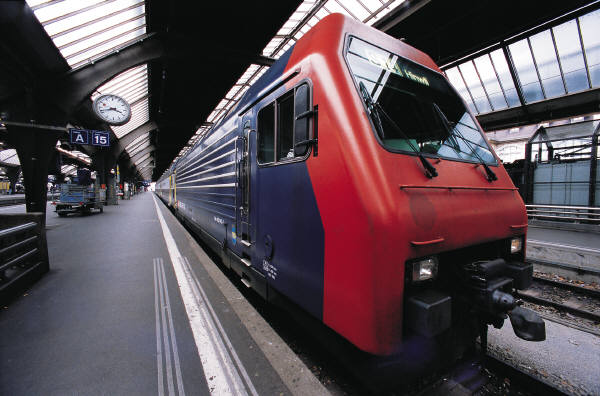 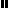 